Due:American History Biography Project 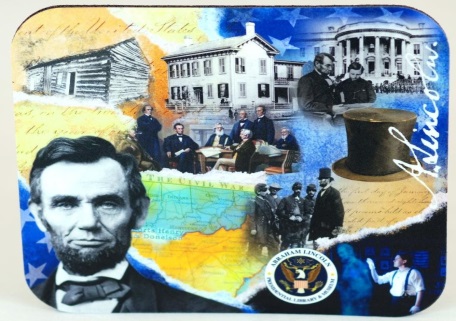 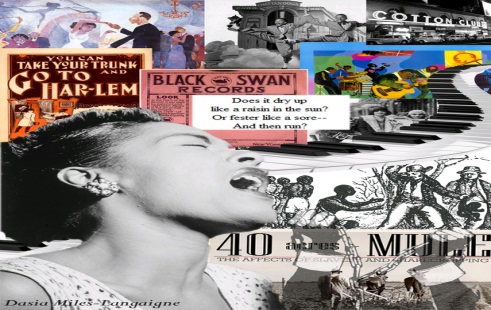 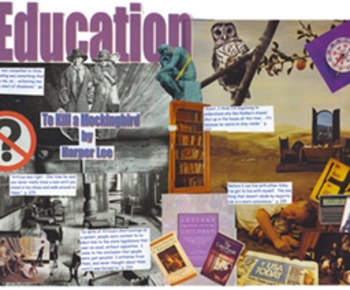 STEP ONE:1. Choose ONE American figure that we have discussed this semester and that you have found interesting. 2. For your figure you will be researching and presenting the following information:• Who: Who is your person?  • What: Describe what this person did to become famous (or infamous) in America. What were the short and long term effects of their actions? Include interesting facts about this person. • When: When were they born, when did they live (describe the time period), when did their important contribution to history take place, when did they die?• Where: Where were they born, where did their achievements take place, where did they die?• How: How were they able to make an impact on American history? How did their actions help or hurt American history?• Why: Why do we still study them TODAY? Why is their name still looked upon as important? Why do YOU think they are important? STEP TWO:Make a collage that demonstrates the following:Answers the who, what, when, where, how, and why discussed aboveThe time period in which they livedA picture of the personA symbol or picture describing their importanceAnything else that represents your figureThe collage may be hand drawn, from magazines, and/or may include pictures from the Internet. Your collage should include at least 10 different pieces. These may be in picture or word form. Good Luck! Rubric:Information:  30%Creativity: 20%Collage: 40%Presentation: 10%